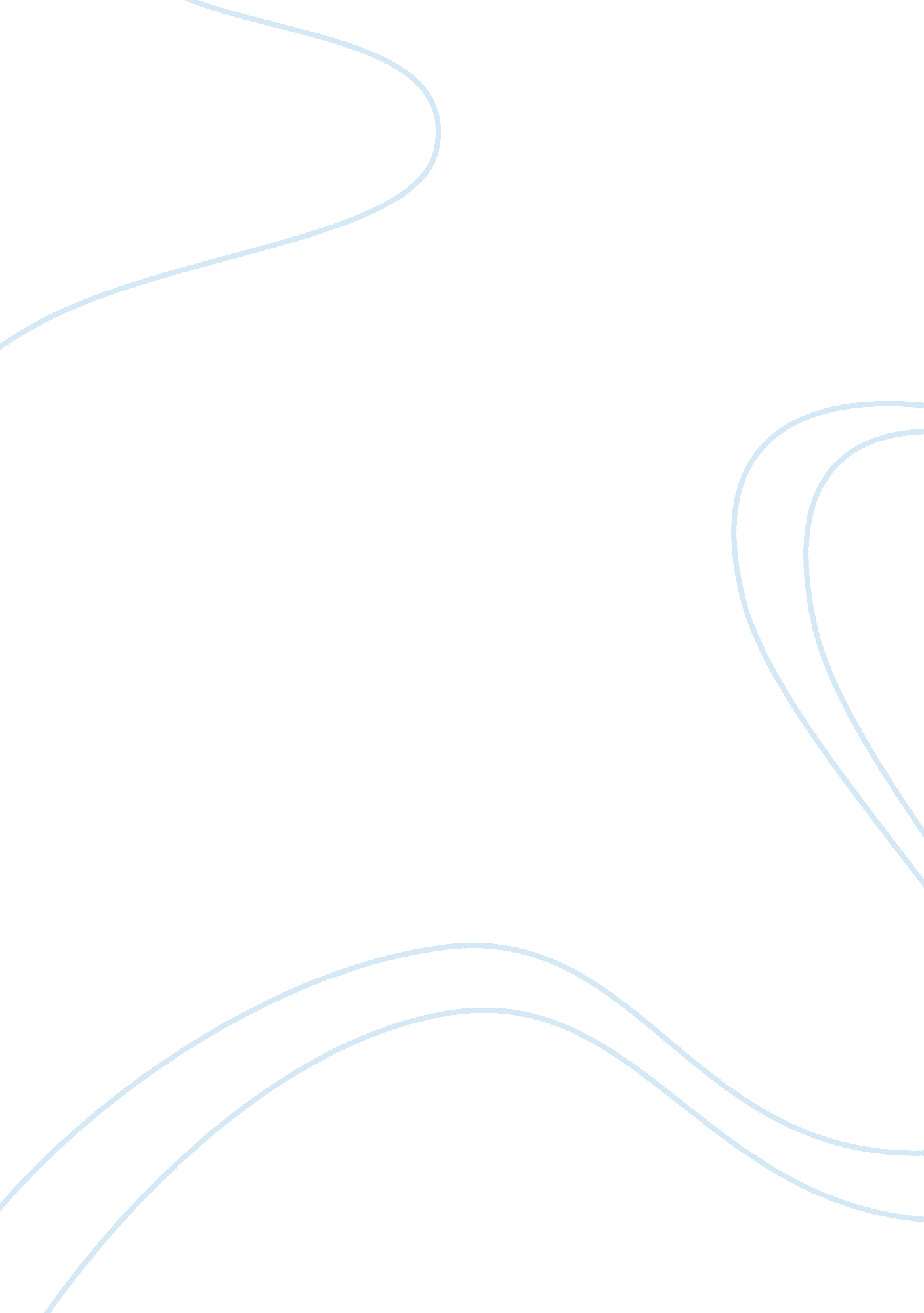 What is participative leadership? assignment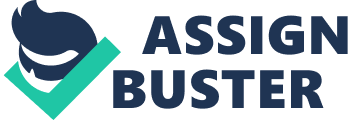 Participative leadership is a style of leadership that involves all members of a team in identifying essential goals and developing procedures or strategies for reach those goals. From this perspective, participative leadership can be seen as a leadership style that relies heavily on the leader functioning as a facilitator rather than simply issuing orders or making assignments. This type of involved leadership style can be utilized in business settings, volunteer organizations and even in the function of the home. One of the main benefits of participative leadership is that the process allows for the development of additional leaders who can serve the organization at a later date. Because leaders who favor this style encourage active involvement on the part of everyone on the team, people often are able to express their creativity and demonstrate abilities and talents that would not be made apparent otherwise. The discovery of these hidden assets help to benefit the work of the current team, but also alerts the organization to people within the team who would be provided with opportunities to further develop some skill or ability for future use. Participative leadership also expands the range of possibilities for the team. When leadership styles that essentially leave all the direction and decision making in the hands of one individual, it is much more difficult to see a given approach from several different angles. When the leadership style encourages others to be involved in the decision making process, a given course of action can be approached from a variety of perceptions. This can often point out trenches or weaknesses to the approach that would have gone unobserved and thus unresolved without this type of participatory brainstorming and decision making. One potential disadvantage of participate leadership is the time factor. This leadership style does often involve the need for more time before action is taken. This is only natural, since the very nature of participative leadership means allowing input from every member of the team. However, the extra time necessary for this process often leads to decisions that ultimately benefit everyone to a greater degree than faster decisions that are more limited in scope. Effective participative leadership allows the talents and skills of all the team members to be utilized in arriving at decisions and taking courses of action. While the team leader is usually still responsible for making the final decision, this sharing of functions within the team provide the perfect environment for everyone to provide input that has the potential to make that final decision more well rounded and ultimately profitable for the company as a whole. What Is Participative Leadership? 